Publicado en Barcelona el 12/05/2021 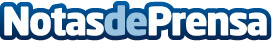 AVISUAL STUDIOS un nuevo espacio de trabajo para el sector audiovisual de BarcelonaCon más de 350m2, el nuevo enclave se presenta como el sitio perfecto donde alquilar todo lo necesario para el desarrollo de proyectos audiovisuales y creativosDatos de contacto:Avisual Studiosbcn@avisualstudios.es+34 935 351 035Nota de prensa publicada en: https://www.notasdeprensa.es/avisual-studios-un-nuevo-espacio-de-trabajo Categorias: Imágen y sonido Moda Cine Música Comunicación Marketing Televisión y Radio Cataluña Emprendedores Oficinas http://www.notasdeprensa.es